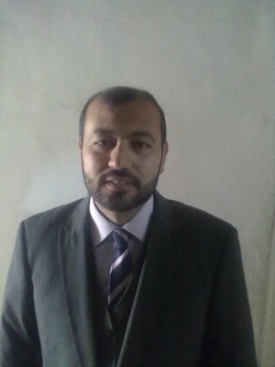 الاسم : عبد القادر عبد الرحمن محمود  الميلاد: عمان 1972مالمؤهلات العلمية دكتوراه الفلسفة في المناهج والتدريس ، كلية العلوم التربوية ، الجامعة الأردنية ،2016. ماجستير المناهج ، كلية العلوم التربوية ،  الجامعة الأردنية  ،2000 م .بكالوريوس في الدراسات الإسلامية والعربية ، بتقدير امتياز ،1996 م.الخبرات العمليةباحث (مدقق لغة عربية) في المؤسسة العربية للدراسات والبحوث الموسوعية ،98-97.مدرس ومنسق لبرامج رعاية الموهوبين مدارس أبو ظبي النموذجية 1999–2011م. مدرس(محاضر) – كلية المجتمع العربي- الاردن 2011-2012م.منسق- قسم اللغة العربية –البرنامج الامريكي- الكلية العلمية الاسلامية 2012-2013.مشرف تربوي –أ كاديمية القادة الدولية – العام الدراسي 2013 -2014.مساعد بحث وتدريس -برنامج دكتوراه المناهج- الجامعة الاردنية 2014 – 2015. مؤسس ملتقى الموهبة والإبداع (مركز اكتشاف المواهب ورعاية الموهوبين)2016  -2017الدوراتدورة في تنمية مهارات التفكير الناقد ، الجامعة الهاشمية ، سبتمبر – ديسمبر 1996م.دورة في الصحافة والإعلام،عمادة شؤون الطلبة ،الجامعة الأردنية 1997. دورة في مهارات التفكير العملي ، برنامج كورت ، ديسمبر  2000م . دورة الرخصة الدولية لقيادة الحاسب الآلي  ، مارس  2007 مدبلوم التدريس الفعال ، أكاديمية أكسفورد ، نوفمبر  2010 م.دورة دمج مهارات التفكير في المناهج ،الكلية العلمية الإسلامية  سبتمبر- نوفمبر 2012 مدورة  في الذكاءات المتعددة ،الكلية العلمية الإسلامية  فبراير- ابريل 2013 مدورة تدريب المدربين،مركز الاستشارات،الجامعة الأردنية،فبراير2015.الدراسات المتخصصةالقيم في عالم متغير: دراسة تأصيلية لعالم القيم، وتأثيره في حياتنا على مستوى الفرد والمجتمع . برامج رعاية الموهوبين بين النظرية والتطبيق.مناهج مهارات الحياة ودورها في صقل شخصية الطالب .( الأدوار الجديدة للمعلم في القرن الحادي والعشرين) ورقة عمل مقدمة للمؤتمر التربوي الاول للكلية العلمية الاسلامية 2013م.استراتيجيات ماوراء المعرفة ودورها في تنمية مهارات التفكير التأملي لدى طلبة المرحلة الثانوية في الأردن. البحوث المنشورةالقيم الإجتماعية المتضمنة في كتابي الثقافة الإسلامية للمرحلة الثانوية في الأردن. أثر استراتيجيتي التساؤل الذاتي والتفكير بصوت عال في اكتساب المفاهيم الإيمانية لدى طلبة الصف الأول الثانوي في الأردن- بحث مقبول للنشر في مجلة دراسات العلوم التربوية\ الجامعة الاردنية بتاريخ 4-10-2016         الدورات المنفذة        دورة إعداد البحث الإجرائي ، أكاديمية نادي الجزيرة ، ديسمبر 2010 م.دور علماء المسلمين في تطوير الفكر التربوي - جمعية المحافظة على القرآن الكريم – 2012 م .دورة  صناعة النجاح ، معسكرات الحسين للشباب ، عمان 2013 م.دورة إدارة الوقت ، مركز الجنان للاستشارات والتدريب  2015  م.العنوانالأردن – عمان ،هاتف : (00962777704296) ،وفي حال عدم الرد (00962790107863)abutaqey@hotmail.com البريد الالكتروني  :  